APPLICATION FOR SOUTH CAROLINA WRITERSASSOCIATION BOARD OF DIRECTORSDear Applicant:You are invited to complete and submit this application for consideration to become a member of the board of directors of the South Carolina Writers Association. The board of directors looks for a special combination of interest, skills, dedication and more. There are many benefits to be being a board member, including networking with board members and other members of the South Carolina writing community and to know you are contributing to the SCWA mission – to provide a supportive environment to help people become better writers.There are two categories of board membership – director and advisor. Directors are full board members, serve a minimum two-year term and are expected to participate in monthly meetings to guide board operations. Advisors serve a renewable one-year term to support the board with technical expertise or experience by participating on a board committee or function. Applicants will participate in an interview with current board members. Please contact the president of the board at scwritersassociationpresident@gmail.com if you have any questions or would like to discuss board member expectations of the roles. Applications should be emailed to the administrator at writersassociationsc@gmail.com. SCWA Board member desired qualities:A member of SCWA in good standing.A passion to develop, administer and operate programs designed to foster and improve the writing talents of members and the literary arts communities of South Carolina.Ability and willingness to prepare for and participate in meetings.Desire to serve on committees, even those that are not your first choice.Supportive, but possessing the ability to tactfully express one’s own opinion.Experience working for a non-profit, public relations or marketing.Experience in a writing critique group.Experience in membership support, publications or supporting/delivering programs or conferences.Experience using computer programs such as Microsoft suite (Word, Excel).Past record of sound judgment and discretion.Financial acumen and responsibility.The ability to handle conflict and adversity with skill and grace.Date: _______________________Name: ______________________________________________________________________________Street address: _______________________________________________________________________Mailing address if different: _____________________________________________________________Email: ______________________________________________________________________________ Preferred phone number: _______________________________________________________________Cell number if different: _______________________________________________________________How long have you been a SCWA (formerly SCWW) member? ________________________________SCWA Chapter Affiliation: _____________________________________________________________SCWA Member Reference:	Name:  _______________________________________________________________________	Phone Number: ________________________________________________________________	Email: ________________________________________________________________________SCWA Member Reference:	Name: ________________________________________________________________________Phone Number:  ________________________________________________________________Email: ________________________________________________________________________Have you attended any SCWA Chapter workshops, conferences or virtual programs? Please provide examples.Provide your previous board experience, if any, including the type of organization and roles you held.Describe any published works or related writing accomplishments.What do you consider your greatest strengths for serving on the SCWA Board of Directors?Please identify if you have a preference if any for either the director or advisor role. Applicants do not need to declare this at time of completing the application as this will be discussed in the interview to provide additional information.In 100 words or less, please describe your motivation to join the SCWA Board and the value you believe you can add. PLEASE PROVIDE your bio, resume or CV. Thank you for your interest! We look forward to discussing your future on the board of SCWA.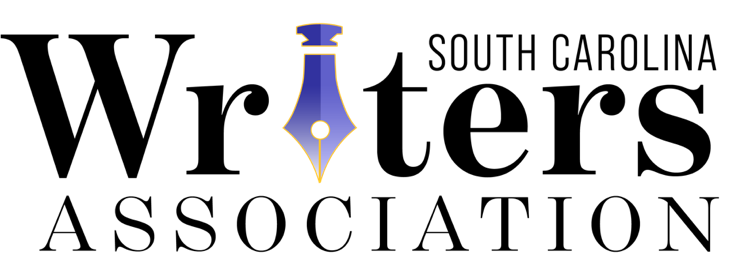 